Разработка занятияТема: Заколка для волос, ее история. Изготовление заколки для волос.Цель: Ознакомить с историей заколки, как вид декоративного изделия. Выполнение заколки из бисера.Задачи:1. Дать общее представление о декоративных изделиях. 2. Выполнить  декоративное изделие  из бисера - заколку.3. Развивать творческое воображение, внимание, аккуратность, трудолюбие.4. Формировать коммуникативные качества. Оборудование: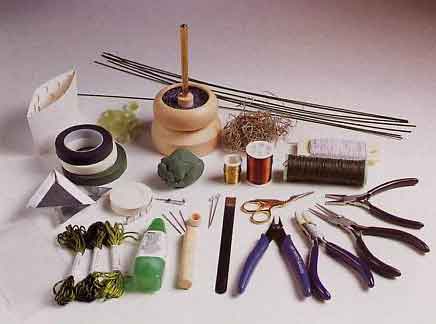 Ход занятия.Организационний момент (3 мин.).Приветствие, определение отсутствующих, ознакомление с темой занятия проверка готовности к занятию.Теоретическая часть (10 мин.).Кем и когда была изобретена первая заколка для волос, сказать трудно. Доподлинно известно только то, что появилась она задолго до нашей эры. В Древнем Египте заколки были незаменимой вещью. Прически фараонов и приближенных к ним отличались изощренностью и пышностью украшений: «скромные» будничные аксессуары для волос из золота в праздники дополнялись жемчугом, золотыми пластинами и перламутровыми зажимами.В Древней Греции женщины украшали прически живыми цветами и яркими лентами, а в праздничные дни надевали на головы диадемы из благородных металлов, инкрустированные драгоценными камнями.В Японии многие мужчины пользовались заколками, видя в них не только надежный фиксатор самурайских причесок, но и... незаменимое оружие. К примеру, «кансаси» – заколки в виде миниатюрных стилетов длиной до двадцати сантиметров – легко можно было использовать в качестве метательных ножей. Впрочем, столь опасные украшения были в почете разве что у ниндзя и самураев. Обычные же граждане предпочитали украшения куда менее экстремальные: безобидные шпильки и гребни.На Руси национальной женской прической считалась коса до пояса. Заплетая косу, девушки украшали ее лентами, шелковыми кистями и подвесками. А на лбу волосы удерживались с помощью перевязок.В Европе эпохи Возрождения миниатюрные украшения для волос трансформировались в огромные проволочные каркасы и обручи, удерживающие неимоверно высокие прически. Все эти вавилоны на голове украшали драгоценными камнями, лентами, перьями, бисером, черепаховыми гребнями и шпильками из слоновой кости.Сегодня мода позволяет воспользоваться любым направлением из ее тысячелетней истории, ведь украшения для волос в наши дни стали неизменным элементом стиля, завершающим образ.Декоративное изделие, которое мы будем выполнять на занятии - это заколка. Главное проявить  фантазию и не боятся  экспериментировать. Затратив немного времени, мы с вами сегодня постараемся сотворить украшение, которое будет выглядеть  так же великолепно, как и дорогие ювелирные изделия из благородных металлов и драгоценных камней.Перед началом работы послушайте «Очень важные советы» от бусинки.Прежде чем приступить к работе, необходимо запомнить следующие правила (ТБ): рабочее место нужно содержать в порядке, каждый инструмент должен иметь свое место (игла - в игольнице); игла всегда должна быть с леской  для того, чтобы ее легче было найти, если вдруг она надумает от вас спрятаться;нельзя вкалывать иглу в одежду - это опасно;руки во время вышивания держат на весу, сидеть при этом нужно прямо и не подносить работу близко к глазам;никогда не берите в рот леску, бисер, иголки и другие предметы;не следует откусывать леску: это портит зубы; необходимо помнить, что ножницы передают той стороной, где находятся кольца, иглу  - тупым концом. Теперь, когда мы уже знаем, как нужно обращаться с инструментами, бусинка раскроет нам свои секреты:Цветовое решениеЕсли вы хотите с кем-нибудь помириться, подарите этому человеку декоративное изделие из бисера оранжево-фиолетовых тонов. На языке бисера это будет означать Мир! Давай не будем больше ссориться! Любимому человеку подарите изделие  желто-красных тонов - это признание в любви. Человеку хорошему, но не уверенному в себе, стоит подарить яркое изделие, пусть его блеск бьет ему в глаза всякий раз, когда он на нее посмотрит. А чрезмерно активному человеку лучше всего подойдет зеленое изделие с магическим замысловатым рисунком, притягивающим взгляд.Практическая часть (22 мин).Прежде чем начать выполнение работы, нужно выбрать:Для этого необходимо обратится к схемам представленным ниже:Самостоятельная работа.Подбор бисера по цвету.2. Выбор  вида подвески. 3. Выбор метода крепления подвески к  кожаной ткани.4. Выполнение работы.	К заготовке из  кожаной ткани с помощью иглы и лески прикрепляем выбранный вид подвески. Когда ткань будет полностью заполнена, с помощью клея соединяем ее с основанием заколки.ОБРАЗЕЦФизическая минутка Игра для глаз: «Филин».для рук: «Сороконожка».Подведение итогов (5 мин).Рассмотрение полученных заколок. Оформление выставки. для обучающихся – - бисер; - леска; - игольницы с иглами для бисера; - основание заколки; - кожаная ткань;- ножницы. для педагога – - демонстрационный материал; - инструменты для работы с бисером; - образцы. 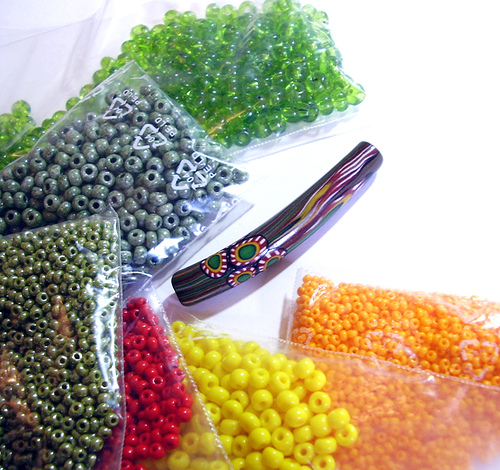 1.В изделии бусинки должны ложится плотно друг,  другу не провисая.2.Следует подбирать одинаковый по размеру бисер, это позволит выдержать форму изделия.3.При работе надо быть особенно внимательным, набирать бисер по счету  и цвету согласно схеме.4.Если обнаружите ошибку, не ленитесь ее исправить, распустив ряд или часть изделия.- цвет бисера,- вид подвески,- способ крепления подвесок к ткани.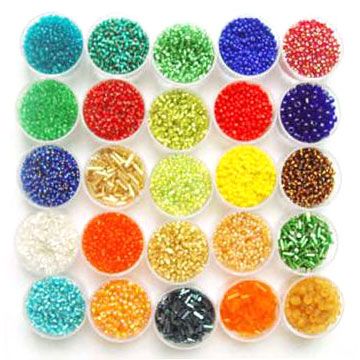 ВИДЫ ПОДВЕСОК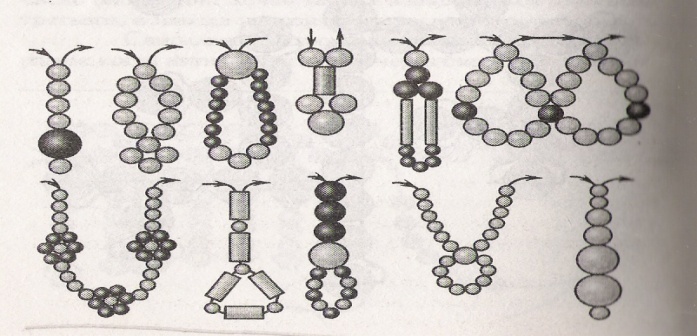 Начало работы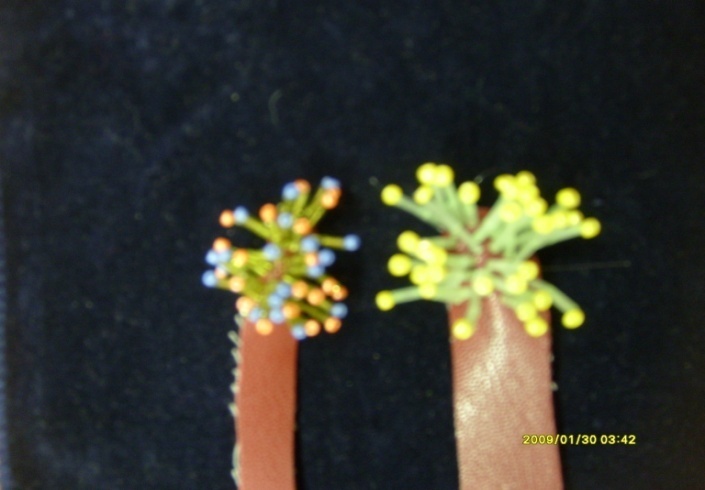 Готовое изделие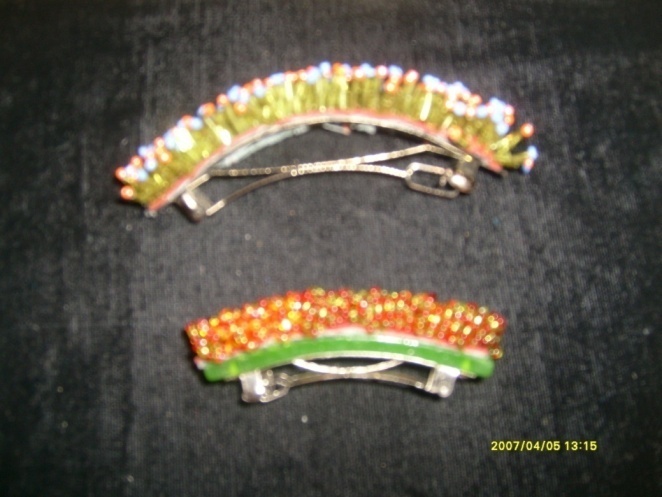 